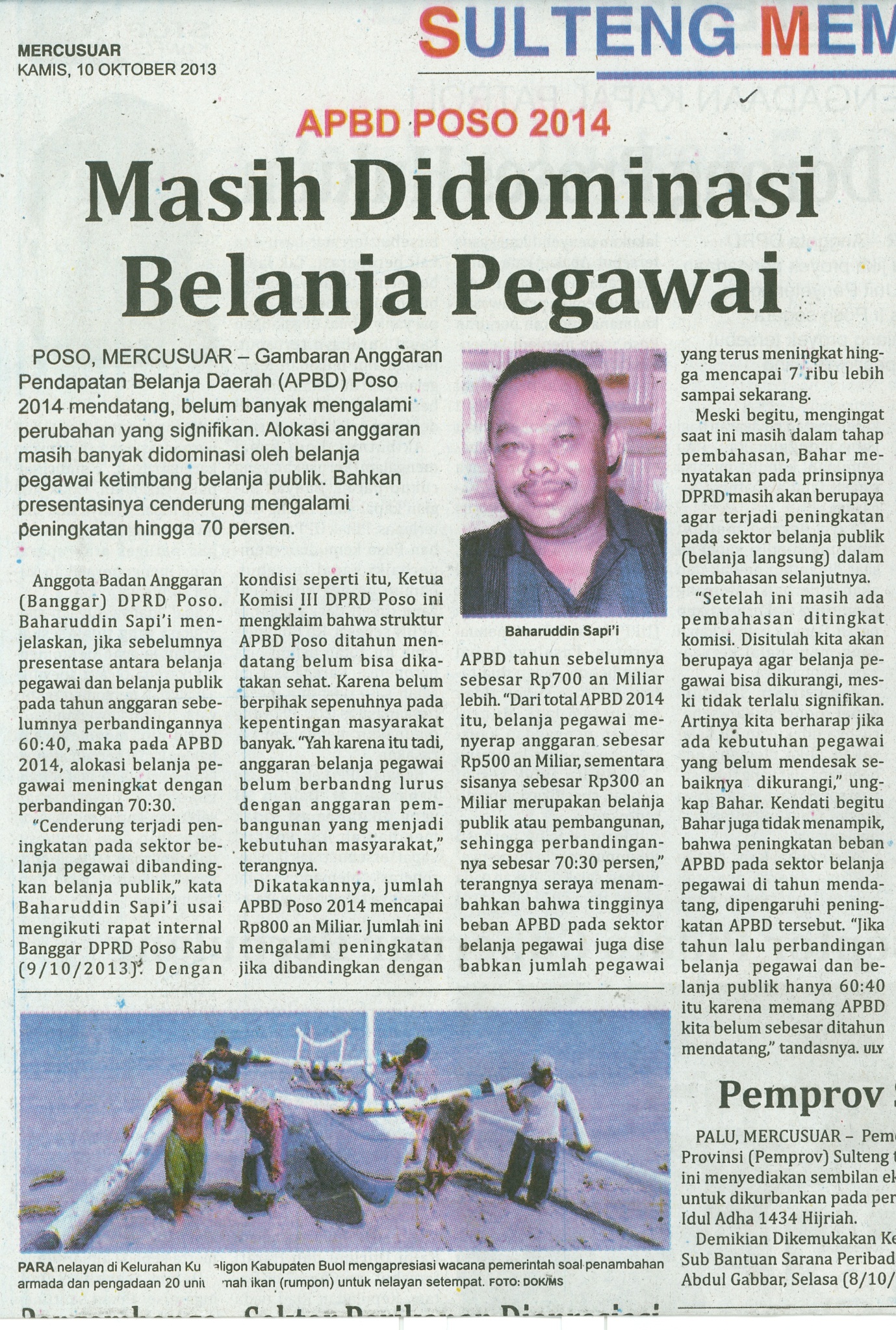 Harian    	:MercusuarKasubaudSulteng IIHari, tanggal:Kamis, 10 Oktober 2013KasubaudSulteng IIKeterangan:Hal. 13 Kolom 1-6KasubaudSulteng IIEntitas:Kabupaten PosoKasubaudSulteng II